Iowa Department						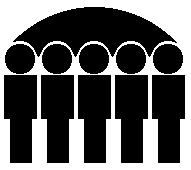 Of Human ServicesKevin W. Concannon, DirectorMonthly Public Assistance Statistical ReportFamily Investment Program	November 2007	    Nov 2007	  Oct 2007	Nov 2006	Regular FIP	Cases	15,487	15,649	15,742	Recipients	37,388	37,684	37,468	Children	25,735	25,826	25,752	Payments	$4,872,890	$4,953,788	$5,090,928	Avg. Cost/Family	$314.64	$316.56	$323.40	Avg. Cost/Recipient	$130.33	$131.46	$135.87	Two Parent FIP	Cases	1,066	1,098	1,290	Recipients	4,386	4,490	5,218	Children	2,190	2,238	2,589	Payments	$394,281	$417,008	$507,565	Avg. Cost/Family	$369.87	$379.79	$393.46	Avg. Cost/Recipient	$89.90	$92.87	$97.27	Total FIP	Cases	16,553	16,747	17,032	Recipients	41,774	42,174	42,686	Children	27,925	28,064	28,341	Payments	$5,267,171	$5,370,796	$5,598,493	Avg. Cost/Family	$318.20	$320.70	$328.70	Avg. Cost/Recipient	$126.09	$127.35	$131.16Child Support Payments	PA Recoveries	$1,872,794	$2,016,375	$1,991,771	Returned to Federal 	Government	$1,156,075	$1,244,708	$1,234,499	Credit to FIP Account	$716,719	$771,667	$757,272FIP Net Total	$4,550,452	$4,599,129	$4,841,221	                      State Fiscal Year To Date 	       Current 	           Last 	FIP Payments	Regular FIP Total	$24,504,515	$25,864,406	Two Parent Total	$2,094,520	$2,689,284	Total	$26,599,035	$28,553,690	Child Support 	PA_Recoveries	$9,914,751	$10,400,030	Returned to Federal 	$6,135,437	$6,548,176	Credit to FIP 	$3,779,314	$3,851,854	FIP Net Total	$22,819,721	$24,701,836	Bureau of Research  Analysis                                                        Prepared by:  Jan Conrad (515) 281-3356	Division of Results Based Accountability                                                          Statistical Research AnalystMonthly Statistical Reporting by Countyfor Temporary Assistance to Needy Families (TANF)For October 2007	Family Investment Program (FIP)	FIP - Two Parent Families	Total FIP	Number	Number	Average 	Number	Number	Average 	Number	Number	Average 	 of 	 of 	      Monthly 	Grant 	 of 	 of 	    Monthly 	Grant 	 of 	 of 	    Monthly 	Grant   County	Cases	Persons	       Grants	per Case	Cases	Persons	    Grants	per Case	Cases	Persons	    Grants	per Case	Adair	21	37	$5,899	$280.90	1	4	$237	$237.00	22	41	$6,136	$278.91	Adams	10	25	$3,546	$354.60	3	10	$1,180	$393.33	13	35	$4,726	$363.54	Allamakee	71	171	$22,510	$317.04	7	31	$1,993	$284.71	78	202	$24,503	$314.14	Appanoose	114	263	$35,927	$315.15	17	64	$6,424	$377.88	131	327	$42,351	$323.29	Audubon	8	18	$2,460	$307.55	$0	8	18	$2,460	$307.50	Benton 	84	177	$25,552	$304.19	4	29	$1,659	$414.75	88	206	$27,211	$309.22	Black Hawk	1,061	2,415	$337,827	$318.40	49	200	$20,256	$413.38	1,110	2,615	$358,083	$322.60	Boone	116	299	$37,565	$323.84	8	32	$2,549	$318.62	124	331	$40,114	$323.50	Bremer	57	123	$14,432	$253.20	1	5	$353	$353.00	58	128	$14,785	$254.91	Buchanan	63	157	$20,010	$317.61	6	30	$2,132	$355.33	69	187	$22,142	$320.90	Buena Vista	69	168	$21,184	$307.01	4	15	$1,370	$342.50	73	183	$22,554	$308.96	Butler 	52	111	$16,035	$308.36	2	7	$398	$199.00	54	118	$16,433	$304.31	Calhoun	27	53	$7,504	$277.92	4	14	$1,842	$460.50	31	67	$9,346	$301.48	Carroll 	52	113	$16,586	$318.96	1	3	$426	$426.00	53	116	$17,012	$320.98	Cass	74	185	$22,927	$309.82	4	14	$1,446	$361.50	78	199	$24,373	$312.47	Cedar	41	89	$11,247	$274.32	10	40	$3,382	$338.20	51	129	$14,629	$286.84	Cerro Gordo 	203	474	$61,159	$301.27	13	55	$4,846	$372.80	216	529	$66,005	$305.58	Cherokee 	29	56	$6,256	$215.72	$0	29	56	$6,256	$215.72	Chickasaw	35	82	$11,101	$317.17	6	22	$1,588	$264.66	41	104	$12,689	$309.49	Clarke 	36	77	$11,789	$327.47	9	42	$4,018	$446.44	45	119	$15,807	$351.27	Clay	84	203	$24,437	$290.92	8	32	$2,642	$330.25	92	235	$27,079	$294.34	Clayton	36	94	$11,100	$308.35	3	13	$1,538	$512.66	39	107	$12,638	$324.05	Clinton	385	942	$115,754	$300.66	28	113	$9,075	$324.10	413	1,055	$124,829	$302.25	Crawford 	114	271	$35,469	$311.13	3	13	$1,522	$507.33	117	284	$36,991	$316.16	Dallas	147	363	$47,075	$320.24	6	25	$2,544	$424.00	153	388	$49,619	$324.31	Davis	23	57	$7,930	$344.81	2	7	$744	$372.00	25	64	$8,674	$346.96	A-1   Attachment	Page 1 of 4Monthly Statistical Reporting by Countyfor Temporary Assistance to Needy Families (TANF)For October 2007	Family Investment Program (FIP)	FIP - Two Parent Families	Total FIP	Number	Number	Average 	Number	Number	Average 	Number	Number	Average 	 of 	 of 	      Monthly 	Grant 	 of 	 of 	   Monthly 	Grant 	 of 	 of 	     Monthly 	Grant   County     	Cases	Persons	      Grants	per Case	Cases	Persons	   Grants	per Case	Cases	Persons	    Grants	per Case 		Decatur 	55	137	$17,621	$320.39	2	9	$1,043	$521.50	57	146	$18,664	$327.44	Delaware	56	141	$16,371	$292.34	11	43	$3,779	$343.54	67	184	$20,150	$300.75	Des Moines 	357	867	$111,573	$312.53	34	133	$12,365	$363.69	391	1,000	$123,938	$316.98	Dickinson 	48	118	$15,645	$325.93	1	3	$53	$53.00	49	121	$15,698	$320.37	Dubuque	537	1,419	$169,998	$316.57	29	121	$8,706	$300.20	566	1,540	$178,704	$315.73	Emmet 	47	114	$15,971	$339.80	5	23	$2,156	$431.20	52	137	$18,127	$348.60	Fayette 	100	245	$30,896	$308.96	18	69	$6,200	$344.47	118	314	$37,096	$314.37	Floyd 	65	151	$20,692	$318.35	12	53	$5,111	$425.97	77	204	$25,803	$335.10	Franklin	33	82	$10,379	$314.51	$0	33	82	$10,379	$314.52	Fremont	56	123	$16,709	$298.37	3	12	$1,448	$482.66	59	135	$18,157	$307.75	Greene	38	99	$12,112	$318.75	3	12	$1,469	$489.66	41	111	$13,581	$331.24	Grundy 	24	46	$6,981	$290.91	2	7	$462	$231.25	26	53	$7,443	$286.27	Guthrie	25	66	$8,658	$346.34	$0	25	66	$8,658	$346.32	Hamilton	64	156	$19,032	$297.38	5	20	$1,266	$253.20	69	176	$20,298	$294.17	Hancock	26	59	$7,496	$288.30	3	12	$616	$205.35	29	71	$8,112	$279.72	Hardin	64	156	$19,465	$304.14	6	22	$2,308	$384.66	70	178	$21,773	$311.04	Harrison 	63	150	$19,105	$303.25	3	12	$1,350	$450.00	66	162	$20,455	$309.92	Henry	127	282	$35,797	$281.87	14	56	$3,970	$283.57	141	338	$39,767	$282.04	Howard	29	74	$7,860	$271.03	3	12	$1,465	$488.33	32	86	$9,325	$291.41	Humboldt	39	94	$12,547	$321.71	$0	39	94	$12,547	$321.72	Ida	16	32	$4,479	$279.93	$0	16	32	$4,479	$279.94	Iowa	39	87	$12,372	$317.23	2	7	$336	$168.00	41	94	$12,708	$309.95	Jackson	94	230	$29,714	$316.10	12	44	$5,085	$423.75	106	274	$34,799	$328.29	Jasper	182	431	$57,147	$313.99	24	94	$9,725	$405.21	206	525	$66,872	$324.62	Jefferson 	102	235	$31,531	$309.13	12	49	$5,442	$453.52	114	284	$36,973	$324.32	Johnson	480	1,286	$161,363	$336.17	27	113	$11,263	$417.14	507	1,399	$172,626	$340.49	A-1   Attachment	Page 2 of 4Monthly Statistical Reporting by Countyfor Temporary Assistance to Needy Families (TANF)For October 2007	Family Investment Program (FIP)	FIP - Two Parent Families	Total FIP	Number	Number	Average 	Number	Number	Average 	Number	Number	Average 	 of 	 of 	      Monthly 	Grant 	 of 	 of 	   Monthly 	Grant 	 of 	 of 	    Monthly 	Grant   County	Cases	Persons	      Grants	per Case	Cases	Persons	   Grants	per Case	Cases	Persons	    Grants	per Case	Jones	67	148	$19,906	$297.11	14	70	$6,013	$429.53	81	218	$25,919	$319.99	Keokuk	61	146	$19,538	$320.29	9	39	$3,936	$437.33	70	185	$23,474	$335.34	Kossuth 	55	114	$16,772	$304.95	10	37	$3,398	$339.80	65	151	$20,170	$310.31	Lee	258	572	$79,867	$309.56	30	122	$11,345	$378.18	288	694	$91,212	$316.71	Linn	1,113	2,675	$354,414	$318.43	90	378	$33,386	$370.96	1,203	3,053	$387,800	$322.36	Louisa	71	164	$20,533	$289.19	2	4	$491	$245.50	73	168	$21,024	$288.00	Lucas	52	113	$16,243	$312.36	5	21	$1,703	$340.60	57	134	$17,946	$314.84	Lyon	26	64	$7,878	$303.00	$0	26	64	$7,878	$303.00	Madison	53	119	$16,705	$315.20	3	9	$1,164	$388.00	56	128	$17,869	$319.09	Mahaska	188	462	$61,516	$327.21	22	92	$9,098	$413.54	210	554	$70,614	$336.26	Marion	130	272	$36,757	$282.74	18	64	$5,560	$308.88	148	336	$42,317	$285.93	Marshall	233	575	$72,599	$311.58	15	62	$5,372	$358.13	248	637	$77,971	$314.40	Mills 	64	157	$20,218	$315.91	8	30	$2,583	$322.87	72	187	$22,801	$316.68	Mitchell 	14	32	$4,330	$309.28	2	9	$933	$466.50	16	41	$5,263	$328.94	Monona	32	79	$10,047	$313.97	2	4	$479	$239.50	34	83	$10,526	$309.59	Monroe	37	111	$13,981	$377.86	7	28	$2,869	$409.85	44	139	$16,850	$382.95	Montgomery	76	173	$22,113	$290.96	12	48	$4,598	$383.16	88	221	$26,711	$303.53	Muscatine 	262	657	$86,516	$330.21	11	49	$3,984	$362.18	273	706	$90,500	$331.50	O'Brien 	54	131	$15,712	$290.96	5	21	$1,765	$353.00	59	152	$17,477	$296.22	Osceola	12	36	$4,701	$391.75	1	5	$312	$312.00	13	41	$5,013	$385.62	Page 	88	204	$26,261	$298.42	6	22	$2,674	$445.66	94	226	$28,935	$307.82	Palo Alto	27	62	$8,453	$313.07	3	10	$948	$316.00	30	72	$9,401	$313.37	Plymouth	41	111	$12,253	$298.85	2	7	$871	$435.75	43	118	$13,124	$305.21	Pocahontas	21	46	$4,583	$218.28	$0	21	46	$4,583	$218.24	Polk	2,393	5,917	$785,227	$328.13	88	391	$34,791	$395.35	2,481	6,308	$820,018	$330.52	Pottawattamie	687	1,588	$210,297	$306.11	41	166	$13,304	$324.49	728	1,754	$223,601	$307.14	A-1   Attachment	Page 3 of 4Monthly Statistical Reporting by Countyfor Temporary Assistance to Needy Families (TANF)For October 2007	Family Investment Program (FIP)	FIP - Two Parent Families	Total FIP	Number	Number	Average 	Number	Number	Average 	Number	Number	Average 	 of 	 of 	         Monthly 	Grant 	 of 	 of 	    Monthly 	Grant 	 of 	 of 	        Monthly 	Grant     County	Cases	Persons	    Grants	per Case	Cases	Persons	   Grants	per Case	Cases	Persons	     Grants	per Case                 	Poweshiek	68	178	$20,994	$308.73	4	16	$1,324	$331.00	72	194	$22,318	$309.97	Ringgold	11	20	$3,150	$286.36	1	5	$548	$548.00	12	25	$3,698	$308.17	Sac	17	36	$5,311	$312.46	4	16	$1,363	$340.75	21	52	$6,674	$317.81	Scott	1,330	3,301	$425,335	$319.80	64	276	$24,974	$390.21	1,394	3,577	$450,309	$323.03	Shelby	40	102	$12,478	$311.95	5	20	$1,593	$318.60	45	122	$14,071	$312.69	Sioux 	42	111	$13,077	$311.35	1	4	$495	$495.00	43	115	$13,572	$315.63	Story	236	603	$71,283	$302.04	13	48	$5,297	$407.46	249	651	$76,580	$307.55	Tama	73	170	$22,245	$304.73	5	24	$1,857	$371.40	78	194	$24,102	$309.00	Taylor	26	61	$8,456	$325.23	$0	26	61	$8,456	$325.23	Union 	58	131	$17,106	$294.93	4	15	$1,489	$372.25	62	146	$18,595	$299.92	Van Buren	41	106	$12,713	$310.09	10	39	$3,884	$388.40	51	145	$16,597	$325.43	Wapello 	356	825	$109,949	$308.84	34	137	$13,135	$386.32	390	962	$123,084	$315.60	Warren	139	341	$45,222	$325.34	3	14	$957	$319.06	142	355	$46,179	$325.20	Washington	85	198	$25,462	$299.56	5	19	$1,887	$377.40	90	217	$27,349	$303.88	Wayne	29	65	$8,402	$289.72	4	14	$698	$174.50	33	79	$9,100	$275.76	Webster 	285	693	$85,643	$300.50	26	99	$8,665	$333.28	311	792	$94,308	$303.24	Winnebago 	29	73	$8,756	$301.93	2	7	$331	$165.50	31	80	$9,087	$293.13	Winneshiek 	46	110	$14,059	$305.64	6	28	$1,549	$258.16	52	138	$15,608	$300.15	Woodbury	603	1,457	$187,443	$310.85	33	145	$10,449	$316.63	636	1,602	$197,892	$311.15	Worth 	15	29	$4,414	$294.32	$0	15	29	$4,414	$294.27	Wright 	65	147	$19,144	$294.52	6	26	$2,421	$403.50	71	173	$21,565	$303.73	State Total	15,487	37,388	$4,872,890	$314.64	1,066	4,386	$394,281	$369.87	16,553	41,774	$5,267,171	$318.20	A-1   Attachment	Page 4 of 4